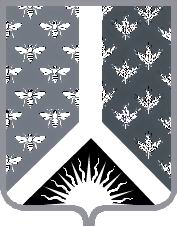 СОВЕТ НАРОДНЫХ ДЕПУТАТОВ НОВОКУЗНЕЦКОГО МУНИЦИПАЛЬНОГО РАЙОНАР Е Ш Е Н И Еот 18 сентября 2018 г. № 12Об утверждении председателей и заместителей председателей постоянных комиссий Совета народных депутатов Новокузнецкого муниципального района	Рассмотрев решения постоянных комиссии Совета народных депутатов Новокузнецкого муниципального района об избрании председателей и заместителей председателей постоянных комиссий Совета народных депутатов Новокузнецкого муниципального района, и руководствуясь пунктом 3 статьи 11 Регламента Совета народных депутатов Новокузнецкого муниципального района, Совет народных депутатов Новокузнецкого муниципального района  Р Е Ш И Л:1. Утвердить председателями постоянных комиссий Совета народных депутатов Новокузнецкого муниципального района:комиссии по вопросам бюджета, налоговой политики, финансов и экономики - Аришина Анатолия Арсеньевича;комиссии по вопросам градостроительной и дорожной деятельности, коммунального хозяйства, транспорта и связи - Камбарова Рафига Сатдар оглы;комиссии по вопросам социальной политики - Беляеву Татьяну Константиновну;комиссии по вопросам местного самоуправления – Клименка Сергея Михайловича.2. Утвердить заместителями председателей постоянных комиссий Совета народных депутатов Новокузнецкого муниципального района:комиссии по вопросам бюджета, налоговой политики, финансов и экономики - Абрамяна Микаэла Сарибековича;комиссии по вопросам градостроительной и дорожной деятельности, коммунального хозяйства, транспорта и связи - Низовского Михаила Александровича;комиссии по вопросам социальной политики - Румынскую Елену Васильевну;комиссии по вопросам местного самоуправления - Андрееву Елену Петровну.3. Контроль за исполнением настоящего Решения возложить на Аришина А. А. - заместителя председателя Совета народных депутатов Новокузнецкого муниципального района.4. Настоящее Решение вступает в силу со дня его принятия.Председатель Совета народных депутатов Новокузнецкого муниципального района                                                                            Е. В. Зеленская